	En tant qu’expert de la R&D, ORIGALY propose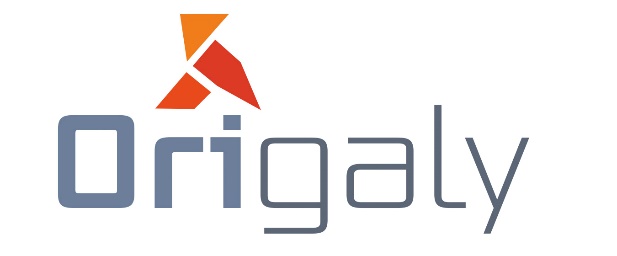  un accompagnement pour vos innovationsDans le cadre des travaux du groupe achats, le Réseau Mesure propose à ses adhérents une solution d’accompagnement de financement de l’innovation à des conditions préférentielles.En tant qu’expert de la R&D, ORIGALY propose un accompagnement innovation :Crédit d’Impôt RechercheCrédit d’Impôt InnovationJeune Entreprise InnovanteAgréments CIR & CIIAides & SubventionsIP BoxLes conditions réservées aux adhérents du Réseau Mesure :ORIGALY peut proposer gracieusement un audit d’éligibilité (Crédit d’Impôt Recherche / Innovation / Statut JEI) :Echanges techniques autour des grands principes d’éligibilité au dispositif (caractère nouveauté scientifique, incertitudes, ressources et démarche)Définition du périmètre d’éligibilité (phases éligibles, regroupement thématique)Préconisations rédactionnelles et estimation du potentiel de valorisationEn complément, ORIGALY propose :Une hotline gratuite dédiée à l’ensemble des questions individuelles des adhérents du Réseau MesureContactsGrégory Bograt+33 (0)6 41 37 73 46gregory.bograt@origaly.comAbel Wormser+33 (0)7 81 58 44 96abel.wormser@origaly.comwww.origaly.comNous vous remercions de nous indiquer vos coordonnés afin de bénéficier de l’audit gratuit et des conditions tarifaires préférentielles réservés aux adhérents du Réseau Mesure et du CIFL.Société :………………………………….Adresse : 	…………………………………………………………….		…………………………………………………………….		…………………………………………………………….Nom et Prénom du contact :	………………………………………………….Adresse courriel :	…………………………………………………………………...Tel :	………………………………..Numéro de SIRET :	……………………………………………………………………Nous vous remercions de bien vouloir retourner ce protocole d’accord daté et signé à l’équipe d’animation du Réseau Mesure à eduflot@reseau-mesure.comDate :Signature							CachetAssociation Réseau Mesurec/o CCI VAL D’OISEAdresse : 35 Bld du Port – Cap Cergy Bâtiment C1 – CS 20209 95031 CERGY PONTOISE CedexTél : 09 54 64 45 56Association loi 1901 – Enregistrée au J0 20020019 paru le 11 mai 2002 – Code SIREN 444 837 504